ҠАРАР					                	                  ПОСТАНОВЛЕНИЕ	          17.08.2020 й.	№ 38	17.08.2020 г.Об утверждении Положения о порядке расходования  резервного фонда Администрации сельского поселения Кашкалашинский  сельсовет муниципального района Благоварский район Республики Башкортостан по предупреждению и ликвидации чрезвычайных ситуаций и последствий стихийных бедствий В соответствии с Федеральным Законом "О защите населения и территорий от чрезвычайных ситуаций природного и техногенного характера" от 21.12.1994 № 68-ФЗ (в редакции Федеральных законов от 28.10.2002 № 129-ФЗ, от 22.08.2004 №122-ФЗ)ПОСТАНОВЛЯЮ:1. Утвердить Положение о порядке расходования резервного фонда администрации сельского поселения Кашкалашинский сельсовет муниципального района Благоварский район Республики Башкортостан по предупреждению и ликвидации чрезвычайных ситуаций и последствий стихийных бедствий согласно приложению.2.  Управляющий делами опубликовать настоящее постановление на информационном стенде сельского поселения и разместить на официальном сайте сельского поселения  Кашкалашинский сельсовет http://kashkalashi.spblag.ru/3. Контроль за исполнением настоящего постановления оставлю за собой.Глава сельского поселения Кашкалашинский сельсовет					Б.И.Бикмеев                                                                                Приложение   к постановлению                                                                               Администрации сельского поселения                                                                              Кашкалашинский сельсовет	от  17.08.2020 г.   № 38ПОЛОЖЕНИЕо порядке расходования резервного фонда администрации сельского поселения Кашкалашинский сельсовет муниципального района Благоварский район Республики Башкортостан по предупреждению и ликвидации чрезвычайных ситуаций и последствий стихийных бедствий1. Общие положения 1.1. Настоящее Положение разработано на основании Федерального Закона "О защите населения и территорий от чрезвычайных ситуаций природного и техногенного характера" от 21.12.1994 № 68-ФЗ (в редакции Федеральных законов от 28.10.2002 № 129-ФЗ, от 22.08.2004 № 122-ФЗ), постановления Правительства РФ  "О единой государственной системе предупреждения и ликвидации чрезвычайных ситуаций" от 30. 12. 2003 N 794 (в ред. постановления Правительства РФ от 27.05.2005 N 335). 	Положение определяет порядок формирования и  расходования средств резервного фонда администрации  сельского поселения Кашкалашинский сельсовет по предупреждению и ликвидации чрезвычайных ситуаций и последствий стихийных бедствий (далее – резервный фонд). 1.2. Основные понятия, используемые в настоящем Положении:- предупреждение чрезвычайных ситуаций - это комплекс мероприятий, проводимых заблаговременно и направленных на максимально возможное уменьшение риска возникновения чрезвычайных ситуаций, а также на сохранение здоровья людей, снижение размеров ущерба окружающей природной среде и материальных потерь в случае их возникновения;- ликвидация чрезвычайных ситуаций - это аварийно-спасательные и другие неотложные работы, проводимые при возникновении чрезвычайных ситуаций и направленные на спасение жизни и сохранение здоровья людей, снижение размеров ущерба окружающей природной среде и материальных потерь, а также на локализацию зон чрезвычайных ситуаций, прекращение действия характерных для них опасных факторов.	1.3. Целями настоящего Положения являются:- создание резервов финансовых средств для предупреждения и ликвидации чрезвычайных ситуаций;- определение порядка финансирования мероприятий в области защиты населения от чрезвычайных ситуаций.1.4. Резервный фонд образуется для оперативного финансирования внеплановых мероприятий по предупреждению и ликвидации чрезвычайных ситуаций и последствий стихийных бедствий на территории  сельского поселения Кашкалашинский сельсовет.1.5. Резервный фонд  образуется в расходной части сельского поселения Кашкалашинский сельсовет.2. Формирование резервного фонда2.1. Резервный фонд формируется в размере не более  0,04 процентов от расходной части бюджета  сельского поселения Кашкалашинский сельсовет.2.2. Размер резервного фонда формируется и устанавливается ежегодно при  утверждении бюджета сельского поселения на очередной финансовый год.3. Порядок и цели расходования средств резервного фонда3.1. При недостаточности средств для предупреждения и ликвидации   чрезвычайных ситуаций предприятия, учреждения, организации, население, зарегистрированное  в населенных пунктах сельского поселения, не позднее одного месяца со дня возникновения чрезвычайной ситуации могут обратиться в  администрацию    сельского поселения Кашкалашинский  сельсовет с просьбой о выделении средств из резервного фонда.                                                         3.2.В администрацию сельского поселения представляются:    письмо на имя  Главы сельского поселения  об оказании финансовой помощи из резервного фонда;     смета на производство неотложных аварийно-восстановительных работ по каждому объекту;справка межрайонного ОНД и ПР УНД ИПР ГУ МЧС России по РБкино, фото документы;дополнительные документы, обосновывающие размер финансовой помощи, затребованные  администрацией  сельского поселения Кашкалашинский сельсовет.акт обследования межведомственной комиссии по проведению оценки соответствия установленным требованиям закона жилых помещений, с указанием полученных разрушений или повреждений;3.3 Администрация сельского поселения Кашкалашинский сельсовет рассматривает представленные документы и принимает решение о выделении средств из резервного фонда на предупреждение или ликвидацию чрезвычайной ситуации и последствий стихийных бедствий.3.4. Средства из резервного фонда выделяются на финансирование мероприятий по ликвидации чрезвычайных ситуаций в соответствии с установленной классификацией чрезвычайных ситуаций. 3.5. Средства из резервного фонда выделяются организациям, населению, зарегистрированному  в населенных пунктах сельского поселения для частичного покрытия расходов на финансирование следующих мероприятий, связанных с предупреждением или ликвидацией чрезвычайных ситуаций:а) создание резервов материальных ресурсов для ликвидации чрезвычайных ситуаций;б) проведение поисково-спасательных, аварийно-спасательных, аварийно- восстановительных и других неотложных работ при чрезвычайных ситуациях; в) долевое участие в расходах по финансированию мероприятий, проводимых органами местного самоуправления 	сельских поселений, иными предприятиями, учреждениями и организациями на территории сельских поселений по предупреждению и ликвидации чрезвычайных ситуаций и последствий стихийных бедствий при недостаточности их собственных резервов финансовых средств на эти цели; г) финансирование расходов по эвакуации населения, размещению эвакуируемого населения и возвращению его после ликвидации чрезвычайных ситуаций в места постоянного проживания;д) развертывание и содержание временных пунктов проживания и питания для пострадавших граждан в районах эвакуации;е) возмещение расходов, связанных с привлечением в установленном порядке сил и средств для проведения экстренных мероприятий по предупреждению и ликвидации чрезвычайных ситуаций;ж) создание и содержание нештатных аварийно-спасательных, аварийно-восстановительных формирований;з) подготовку территорий к сезонным чрезвычайным ситуациям;и) оказание единовременной материальной помощи пострадавшим гражданам.3.6. Средства резервного фонда могут направляться на:                                                                          а)  повышение надежности работы потенциально опасных объектов (объектов жизнеобеспечения населения) в условиях чрезвычайных ситуаций и низких температур наружного воздуха;б) проведение других мероприятий, направленных на предотвращение чрезвычайных ситуаций на территории сельского поселения.Предоставление бюджетных средств муниципальным бюджетным учреждениям осуществляется в форме ассигнований на их содержание, а также средств на оплату товаров, работ и услуг. Предоставление средств физическим лицам осуществляется в форме субсидий.3.7. Основанием для выделения средств из резервного фонда является распоряжение  главы администрации сельского поселения Кашкалашинский сельсовет. В распоряжении указываются пообъектное распределение выделяемых средств, цели выделения средств из резервного фонда, форма расходов, их суммы, получатели, условия выделения средств (представление сметы и (или) локального сметного расчета, сводного сметного расчета, калькуляции затрат и др.), а также определяются сроки представления отчетности получателями средств резервного фонда.   3.8. Распоряжение главы сельского поселения Кашкалашинский сельсовет поселения оформляется не позднее 1 месяца после ликвидации чрезвычайной ситуации. 3.9.  Централизованная бухгалтерия осуществляет финансирование получателей  средств резервного фонда в течение пяти рабочих дней со дня издания соответствующего распоряжения  администрации сельского поселения Кашкалашинский сельсовет.4. Контроль за исполнением резервного фонда 4.1. Контроль за исполнением резервного фонда осуществляется  централизованной бухгалтерией. 4.2. Администрации организаций обязаны представлять в бухгалтерию сельского поселения отчеты о целевом использовании средств резервного фонда.4.3. Средства резервного фонда расходуются на финансирование непредвиденных расходов по ликвидации последствий стихийных бедствий и других чрезвычайных ситуаций, имевших место в текущем финансовом году.                                                                                                                                                          Башkортостан РеспубликаһыРеспублика БашкортостанБлаговар районы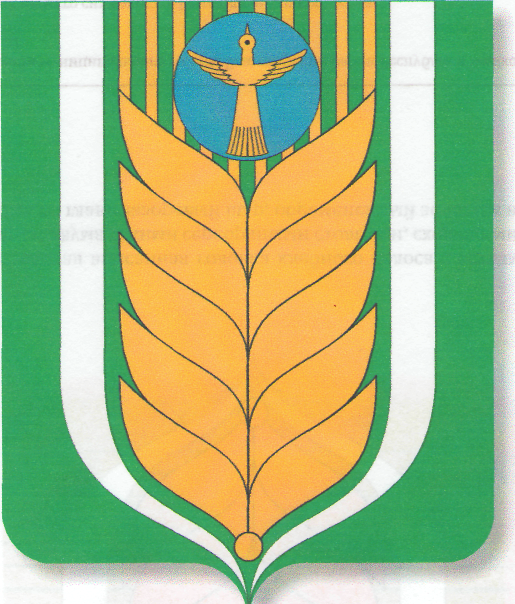 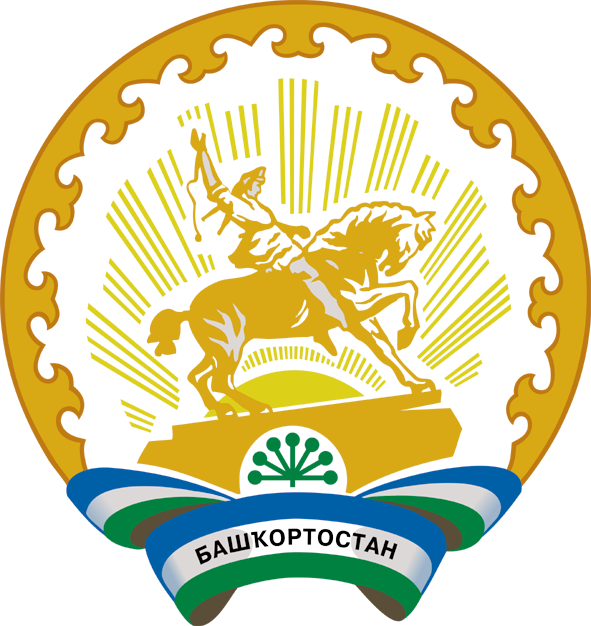 муниципаль районыныңҠашкалаша ауыл советыауыл биләмәһехакимияте452747, Ҡашкалаша ауылы,Совет урамы, 56Тел. 8(34747)2-84-38 факс 2-84-90sp_kash@mail.ruАдминистрациясельского поселения Кашкалашинский сельсоветмуниципального районаБлаговарский район452747, село Кашкалаши,ул.Советская, 56Тел. 8(34747)2-84-38 факс 2-84-90sp_kash@mail.ru